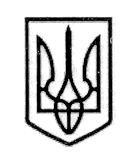 У К Р А Ї Н АСТОРОЖИНЕЦЬКА МІСЬКА РАДАЧЕРНІВЕЦЬКОГО РАЙОНУЧЕРНІВЕЦЬКОЇ ОБЛАСТІВИКОНАВЧИЙ КОМІТЕТР І Ш Е Н Н Я   20 лютого  2024 року                                                                             № 42Про затвердження Порядку використання у 2024 році коштів, передбачених у місцевому бюджеті Сторожинецької територіальної громадина виконання заходів Комплексної програминавчання, підтримки та розвитку обдарованихдітей закладів освіти Сторожинецької міської ради  «Творча обдарованість»на 2024 - 2025 роки            Керуючись Законами України «Про освіту», «Про повну загальну середню освіту», «Про позашкільну освіту», «Про місцеве самоврядування в Україні», рішенням XXXV позачергової  сесії Сторожинецької міської ради  VІІІ скликання від 17.11.2023  №298-35/2023  «Про затвердження Комплексної програми навчання, підтримки та розвитку обдарованих дітей закладів освіти Сторожинецької міської ради  «Творча обдарованість» на 2024 - 2025 роки», з метою підтримки та розвитку здібних, обдарованих і талановитих учнів,                           виконавчий комітет вирішив: 1. Затвердити Порядок використання у 2024 році коштів, передбачених у місцевому бюджеті Сторожинецької територіальної громади на виконання заходів Комплексної програми навчання, підтримки та розвитку обдарованих дітей закладів освіти Сторожинецької міської ради  «Творча обдарованість» на 2024 - 2025 роки, що додається.2. Централізованій бухгалтерії Відділу освіти Сторожинецької міської ради здійснювати перерахування коштів відповідно до Порядку використання у 2024 році коштів, передбачених у місцевому бюджеті                                                      Продовження рішення виконавчого комітету                                                     від 20 лютого 2024 року № 42Сторожинецької територіальної громади на виконання заходів Комплексної програми навчання, підтримки та розвитку обдарованих дітей закладів освіти Сторожинецької міської ради  «Творча обдарованість» на 2024 - 2025 роки.   3. Контроль за виконанням даного рішення покласти на першого заступника міського голови  Ігоря БЕЛЕНЧУКА.Сторожинецький міський голова                        Ігор МАТЕЙЧУК     Виконавець: Начальник Відділу освіти                                         Ярослав СТРІЛЕЦЬКИЙ                                                                                                                                                          Додаток до рішення                                                                             виконкому Сторожинецької міської ради                                                                                     від 20 лютого 2024 № 42Порядоквикористання у 2024 році коштів, передбачених у місцевому бюджеті Сторожинецької територіальної громади на виконання заходів Комплексної  програми навчання, підтримки та розвитку обдарованих дітей закладів освіти Сторожинецької міської ради «Творча обдарованість»на 2024 - 2025 роки1. Цей Порядок визначає і регулює механізм використання у 2024 році коштів, передбачених у місцевому бюджеті Сторожинецької міської ради на виконання заходів Комплексної програми навчання, підтримки та розвитку обдарованих дітей закладів освіти Сторожинецької міської  ради «Творча обдарованість» на 2024 - 2025 роки, затвердженої рішенням XXXV позачергової  сесії Сторожинецької міської ради  VІІІ скликання від 17.11.2023  №298-35/2023  «Про затвердження Комплексної програми навчання, підтримки та розвитку обдарованих дітей закладів освіти Сторожинецької міської ради  «Творча обдарованість» на 2024 - 2025 роки (далі Програма).2. Головним розпорядником коштів, передбачених у місцевому бюджеті на виконання заходів Програми, є Сторожинецька міська рада. Одержувачами бюджетних коштів – учні та вчителі закладів загальної середньої освіти Сторожинецької міської ради. 3.  Кошти, передбачені у місцевому бюджеті Сторожинецької територіальної громади на виконання заходів Програми спрямовуються на:1) відрядження учнів-учасників ІІ етапу олімпіад, конкурсів, спортивних змагань тощо;2) відрядження педагогів та спортивних тренерів закладів Сторожинецької міської ради;3) відрядження учнів-учасників обласних олімпіад, спортивних змагань;4) відрядження учнів-учасників обласних мовно-літературних конкурсів;5) відрядження учнів-учасників обласного етапу конкурсу БМАН;6) відрядження учнів-учасників всеукраїнських, міжнародних олімпіад, конкурсів, спортивних змагань тощо;7) премії учням-переможцям обласних, всеукраїнських, міжнародних етапів олімпіад, конкурсів, спортивних змагань тощо;8)  Іменні стипендії учням-переможцям обласних, всеукраїнських, міжнародних олімпіад, конкурсів, спортивних змагань тощо;9) премії педагогам, які підготували призерів III, IV етапів Всеукраїнських предметних олімпіад і ІІ, ІІІ етапів конкурсу-захисту науково-дослідницьких робіт, конкурсів, виставок, спортивних  змагань тощо;10) придбання бланків дипломів, грамот, подяк, рамок до них та кубків.4. Фінансове забезпечення Програми у 2024 році здійснюється в установленому законодавством порядку за рахунок видатків місцевого бюджету Сторожинецької територіальної громади. Начальник Відділу освіти                                     Ярослав СТРІЛЕЦЬКИЙ Погоджено:Секретар міської ради                                                Дмитро БОЙЧУК Перший заступник міського голови                        Ігор БЕЛЕНЧУК       Начальник відділу організаційної та кадрової роботи                  	                                    Ольга ПАЛАДІЙ Начальник юридичного відділу                                Олексій КОЗЛОВ Уповноважена особа з питань запобігання та виявлення корупції у Сторожинецькійміській раді                                                                    Максим МЯЗІН Начальник відділу документообігу та контролю              	                                               Микола БАЛАНЮК Погоджено:Секретар міської ради                                                Дмитро БОЙЧУК Перший заступник міського голови                        Ігор БЕЛЕНЧУК       Начальник відділу організаційної та кадрової роботи                  	                                    Ольга ПАЛАДІЙ Начальник юридичного відділу                                Олексій КОЗЛОВ Уповноважена особа з питань запобігання та виявлення корупції у Сторожинецькійміській раді                                                                    Максим МЯЗІН Начальник відділу документообігу та контролю              	                                               Микола БАЛАНЮК